И Н С Т Р У К Ц И Япо монтажу Щитка защитного для ЭстакадыЗащитный щиток изготовлен из металла толщиной 1,5 мм с нанесенным защитным покрытием (грунт-эмаль). Конструктивно состоит из двух элементов, по 1500 мм длиной каждый. Снабжен резиновым уплотнителем, смонтированным по периметру каждой части Щитка. С обратной стороны Щитка по всей длине каждого элемента приварен пруток d12 мм, обеспечивающий дополнительную жесткость изделия. Монтажный комплект прилагается:   - уголок крепежный б-3мм: 4 шт.,   - болт М10: 8 шт.,   - гайка М10: 8 шт.Внешний вид защитного Щитка: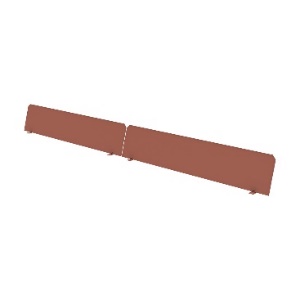 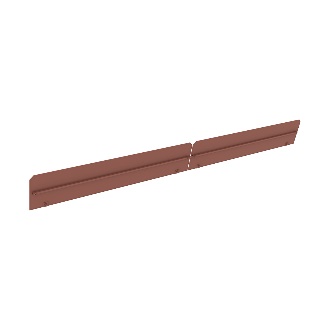 Для крепления Щитков в конструкции Эстакады предусмотрены специальные отверстия d10 мм (4 шт. на внешней стороне каждой платформы). Крепление Щитка к Эстакаде осуществляется в 3 этапа:Закрепить крепежные уголки на платформе Эстакады.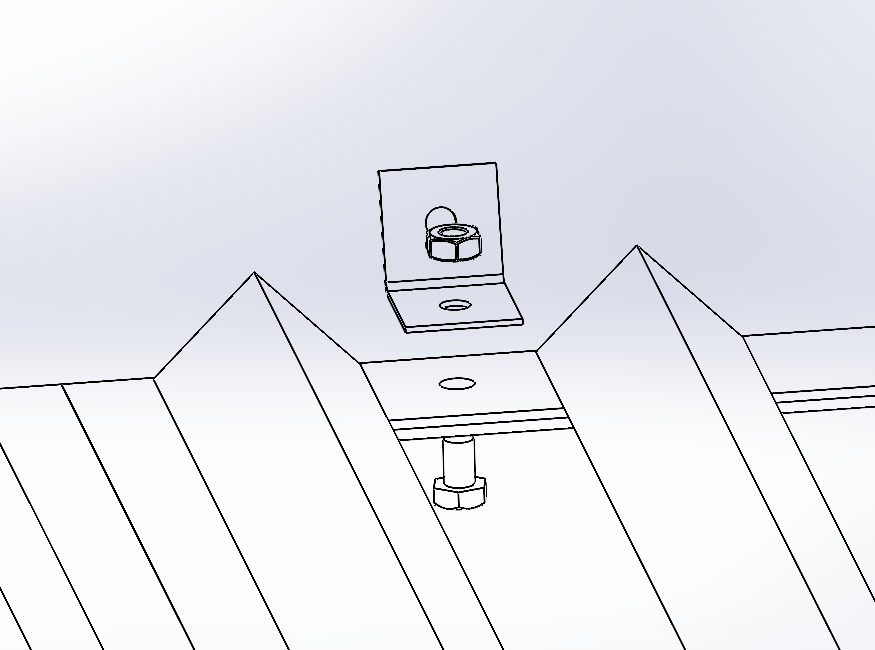 Закрепить с внутренней стороны уголков элемент щитка таким образом, чтобы приваренный к щитку пруток оказался с внешней стороны.  В процессе монтажа необходимо следить за целостностью резинового уплотнителя, особенно в нижней части элемента Щитка, примыкающей к платформе Эстакады.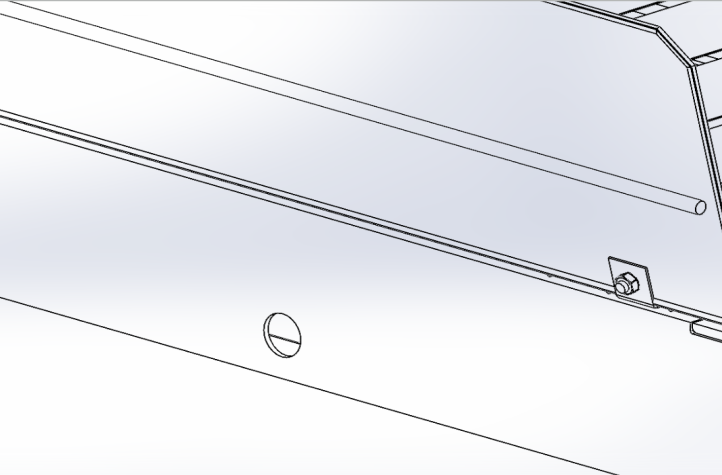 Повторить операцию 2 для второго элемента Щитка.